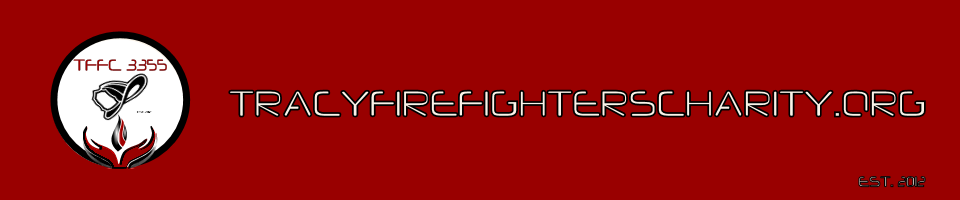 Tracy Firefighter’s Charity Local 3355Meeting AgendaFebruary 7th , 2013 08:00 hoursPerkos CafeCall to order: Roll Call:Guest Speaker: Chad WoodApproval of Minutes: Treasures Report:Mountain House – TracyUpdate Accounts2013 money dispersal discussionFiling dates open until February 28th Old Business:Logo Input and directionCheck board – AllenP.O boxNew Business:Discussion regarding adding a seventh board memberTracy Press wants to do an articleCrab Feed Awards (Arganbright)Tickets to “friends of firefighters”Buying office itemsGood of the order:Set date for next meetingMeeting Adjourned @ _____________________